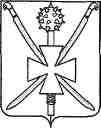 АДМИНИСТРАЦИЯ АТАМАНСКОГО СЕЛЬСКОГО ПОСЕЛЕНИЯПАВЛОВСКОГО РАЙОНАП О С Т А Н О В Л Е Н И Еот 29 ноября 2022 года	          № 121О внесении изменений в постановление администрации Атаманского сельского поселения Павловского района от 17 января 2022 года № 4 «О Порядке имущественной поддержки субъектам малого и среднего предпринимательства, физическим лицам, не являющимся индивидуальными предпринимателями и применяющим специальный налоговый режим "Налог на профессиональный доход" и организациям, образующим инфраструктуру поддержки субъектов малого и среднего предпринимательства, в Атаманском сельском поселении Павловского района»Руководствуясь Федеральными законами от 24 июля 2007 года № 209-ФЗ «О развитии малого и среднего предпринимательства в Российской Федерации», в соответствии с уставом Атаманского сельского поселения Павловского района, постановляю:Внести в постановление администрации Атаманского сельского поселения Павловского района от 17 января 2022 года № 4 «О Порядке имущественной поддержки субъектам малого и среднего предпринимательства, физическим лицам, не являющимся индивидуальными предпринимателями и применяющим специальный налоговый режим "Налог на профессиональный доход" и организациям, образующим инфраструктуру поддержки субъектов малого и среднего предпринимательства, в Атаманском сельском поселении Павловского района» следующие изменения:1.1 изложить подпункт 3 пункта 5 раздела 1 Порядка оказания имущественной поддержки субъектам малого и среднего предпринимательства, физическим лицам, не являющимся индивидуальными предпринимателями и применяющим специальный налоговый режим "Налог на профессиональный доход" и организациям, образующим инфраструктуру поддержки субъектов малого и среднего предпринимательства, в Атаманском сельском поселении Павловского района (далее Порядок) в следующей редакции:«3) ранее в отношении заявителя - субъекта малого или среднего предпринимательства было принято решение об оказании аналогичной поддержки (поддержки, условия оказания которой совпадают, включая форму, вид поддержки и цели ее оказания) и сроки ее оказания не истекли».изложить абзац 2 пункта 3 раздела 3 Порядка в следующей редакции:  2 «Каждый субъект малого или среднего предпринимательства должен быть проинформирован о решении, принятом по такому обращению, в течение пяти дней со дня его принятия».             2.	Разместить   настоящее   постановление    на   официальном    сайте муниципального образования Павловский район в сети «Интернет».             3.	Контроль за выполнением настоящего постановления оставляю за
собой.              4. Постановление вступает в силу после его официального обнародования.Исполняющий обязанности главы Атаманского сельского поселения Павловского района 								 С.М. Пронько